05.10.2015 г.                        с.Верхняя Матрёнка                          №  35О внесении изменений в список невостребованных земельных долей на территории сельского поселения Верхнематренский сельсовет (утвержденный постановлением « 28/1 от 13.08.2012 г., в редакции постановления № 5 от 04.02.2014 г., № 41 от 22.09.2014 г., № 1 от 21.01.2015 г.)   Руководствуясь ст.12.1 п.7 Федерального закона № 101-ФЗ от 24.07.2002 г. «Об обороте земель сельскохозяйственного назначения» (с изменениями и дополнениями), Уставом сельского поселения Верхнематренский сельсовет, администрация сельского поселения Верхнематренский сельсоветПОСТАНОВЛЯЕТ:Внести изменения в  список невостребованных земельных долей на территории сельского поселения Верхнематренский сельсовет бывшего СХПК им. Фрунзе (прилагается)Контроль за исполнением данного постановления возложить на главу администрации сельского поселения Верхнематренский сельсовет Жаворонкову Н.В.Настоящее постановление вступает в силу со дня его официального подписания.Глава администрации                                       Н.В.Жаворонкова     Приложение к постановлению администрации сельского поселения Верхнематренский сельсовет № 35 от 05.10.2015 годаПОСТАНОВЛЕНИЕАДМИНИСТРАЦИИ СЕЛЬСКОГО ПОСЕЛЕНИЯ ВЕРХНЕМАТРЕНСКИЙ СЕЛЬСОВЕТДОБРИНСКОГО МУНИЦИПАЛЬНОГО РАЙОНАЛИПЕЦКОЙ ОБЛАСТИ РОССИЙСКОЙ ФЕДЕРАЦИИ№Ф.И.О.Год рожденияГод смерти№ свидетельства1Чекунова Мария Гавриловна1923РФ- XVII №2533512Чернышова Анна Александровна1942РФ- XI №4104343Афанасьева Марфа Филипповна1909РФ- XI №4102494Чекунова Мария Ивановна1903РФ- XVII №2531515Лихачёва Анастасия Ивановна1919РФ- XVII №2531376Васильева Анастасия Андреевна1912РФ- XVII №2531457Васильева Прасковья Никитична1906РФ- XVII №2531498Лихачёва Наталья Петровна1913РФ- XXXVII №07994569Загвоздкин Владимир Васильевич1971РФ- XI №41046010Матыцин Иван Андреевич1934РФ- XI №41041211Чернышова Наталия Иосифовна1930РФ- XVII №25307112Матыцина Евдокия Степановна1927РФ- XVII №25302013Чернышов Семен Иосифович1916РФ- XVII №25302214Коровина Екатерина Фёдоровна1914РФ- XVII №25305615Вострикова Анастасия Степановна1908РФ- XVII №25306416Афанасьева Анастасия Фёдоровна1907РФ- XVII №25306617Колесникова Мария Егоровна193004.04.2000РФ- XVII №25301018Киселёва Александра Николаевна1929РФ- XVII №25308219Ильина Анастасия Митрофановна1930РФ- XVII №25315220Ильина Елена Петровна1928РФ- XVII №25315521Беляева Мария Трофимовна1919РФ-XVII №25315722Солманова Антонина Ивановна1929РФ- XVII №25315923Кузнецов Иван Васильевич1917РФ- XVII №25318024Пешков Александр Михайлович192904.10.1995РФ- XVII №25319125Кузнецова Мария Леонтьевна1925РФ- XVII №25319226Кузнецова Надежда Михайловна1924РФ- XVII №25333527Кузнецова Мария Семёновна194111.05.1999РФ- XI № 40634628Проскуряков Анатолий Васильевич1927РФ-XVII №25316829Рязанцева Вера Васильевна1932РФ- XVII №25317130Пчельников Василий Семёнович1925РФ- XVII №25306831Чернышов Василий Стефанович192911.06.1999РФ- XVII №25307032Ростовцева Марфа Максимовна1902РФ- XVII №25306733Попова Анна Дмитриевна1927РФ-XVII №25322734Путилина Мария Сергеевна193710.06.1993РФ- XVII №25323135Крутских Пелагея Семёновна1910РФ- XI № 40641836Литвинова Анастасия Алексеевна1929РФ- XI №40620737Махначёва Анна Семёновна1926РФ- XVII №25326538Анцилевич Анатолий Викторович1939РФ- XI №41001439Турани Ольга Михайловна1963РФ- XI №41029140Перова Прасковья Дмитриевна190917.01.1995РФ- XI №40631841Матыцина Мария Васильевна1902РФ- XI №40637442Крутских Наталья Тимофеевна191017.11.1997РФ- XI №40637643Крутских Прасковья Яковлевна191001.12.1997РФ- XI №40635344Матыцина Мария Ильинична1921РФ- XI №40636245Путилина Александра Васильевна1910РФ- XI № 40643246Ларина Марфа Трофимовна1901РФ- XI  №40643747Крутских Александра Егоровна1921РФ- XI  №40644448Перова Ксения Ивановна1908РФ- XI №40644549Коровина Мария Алексеевна1928РФ- XI №40640450Крутских Раиса Ивановна1939РФ- XI №40641451Рязанцева Анастасия Ивановна1918РФ- XI № 40641752Кидинов Михаил Никифорович1918РФ- XI №40628353Кидинова Анна Ивановна19272008РФ- XI №40628454Путилина Прасковья Ивановна191227.01.1997РФ- XI №40628655Максимов Александр Иванович1938РФ- XI №41007856Гулиева Надежда МихайловнаВыехала в УкраинуРФ- XI №41031557Яворович Софья Алексеевна1936РФ- XI №40639058Кутищев Михаил Петрович191607.02.1998РФ- XI №40601259Кутищева Агриппина Ивановна191604.06.1996РФ- XI №40601560Флюстикова  Елена Яковлевна1914РФ- XI №40601761Пешкова Елена Яковлевна1920РФ- XI №41025262Афанасьев Василий Иванович1935РФ- XI №40606163Афанасьева Анастасия Васильевна1919РФ- XI  № 40608164Афанасьева Ксения Стефановна1928РФ-XI №41025465Косяков Василий Матвеевич1916РФ- XI №40602866Афанасьева Анна Фёдоровна1928РФ- XI  № 40608267Афанасьева Ксения Стефановна1928РФ- XI № 410254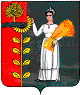 